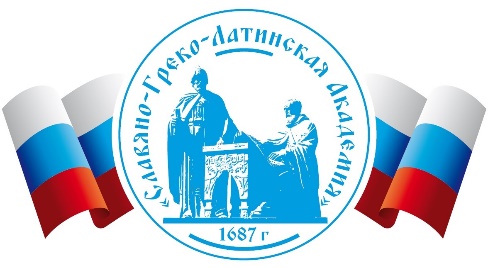 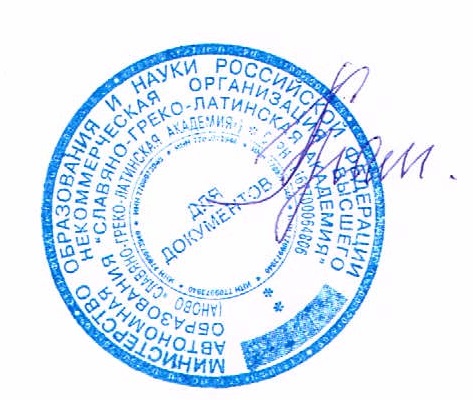 УТВЕРЖДАЮ                     Ректор СГЛА                                                              Храмешин С. Н.                                                              Приказ № 12 от 31.08.2023 г.                                                                    ОБРАЗОВАТЕЛЬНАЯ ПРОГРАММА ВЫСШЕГО ОБРАЗОВАНИЯМосква, 2023 г.1 ОБЩИЕ ПОЛОЖЕНИЯОбразовательная программа высшего образования, реализуемая в Автономной некоммерческой организации высшего образования «Славяно-Греко-Латинская Академия» по направлению подготовки 38.03.02 Менеджмент, направленность (профиль) «Управление бизенсом», представляет собой систему документов, разработанную и утвержденную Автономной некоммерческой организации высшего образования «Славяно-Греко-Латинская Академия» (далее- Академия/ АНОВО СГЛА) с учетом потребностей рынка труда и на основании обязательных требований к реализации основных профессиональных образовательных программ высшего образования, установленных Федеральным государственным образовательным стандартом высшего образования – бакалавриат по направлению подготовки38.03.02 Менеджмент. В данной образовательной программе определены: − область профессиональной деятельности выпускника; − типы и задачи профессиональной деятельности; − планируемые результаты освоения образовательной программы в видеуниверсальных (далее – УК), общепрофессиональных (далее – ОПК) и профессиональных компетенций (далее – ПК) выпускников; − индикаторы достижения компетенций; − планируемые результаты обучения по дисциплинам (модулям) и практикам, соотнесенные с установленными индикаторами достижения компетенций; − условия организации образовательной деятельности организации. Присваиваемая квалификация –  бакалавр. Форма обучения – очная. Язык реализации – русский. При реализации образовательной программы организация вправе применять электронное обучение и дистанционные образовательные технологии. При обучении по образовательной программе лиц с ограниченными возможностями здоровья дистанционные образовательные технологии предусматривают возможность приема-передачи информации в доступных для них формах. 1.1 	Список нормативных документов для разработки образовательной программы высшего образованияНормативную правовую базу разработки ОП бакалавриата составляют:  − Федеральный закон от 29.12.2012 г. № 273-ФЗ «Об образовании в Российской Федерации»; − Федеральный государственный образовательный стандарт высшего образования – бакалавриат по направлению подготовки 38.03.02 Менеджмент, утвержденный приказом Министерства науки и высшего образования Российской Федерации от 12.08.2020 г. № 970(далее ФГОС ВО); − Приказ Министерства образования и науки Российской Федерации от 12.09.2013г. №1061 «Об утверждении перечней специальностей и направлений подготовки высшего образования»; − Приказ Минобрнауки России от 05.04.2017 № 301  «Об утверждении Порядка организации и осуществления образовательной деятельности по образовательным программам высшего образования – программам бакалавриата, программам специалитета, программам магистратуры»; − Приказ Минобрнауки России от 23.08.2017 г. №816 «Об утверждении Порядка применения организациями, осуществляющими образовательную деятельность, электронного обучения, дистанционных образовательных технологий при реализации образовательных программ»; − Приказ Минобрнауки России от 5.08.2020 г. №885/390 «Об утверждении Положения о практической подготовке обучающихся»; − Устав Автономной некоммерческой организации высшего образования «Славяно-Греко-Латинская Академия»;  − Положение по разработке образовательных программ высшего образования в Автономной некоммерческой организации высшего образования «Славяно-Греко-Латинская Академия», утверждено ректором; − Программа воспитания в Автономной некоммерческой организации высшего образования «Славяно-Греко-Латинская Академия», утверждена ректором;  − Приказ Минтруда России от 30.03.2021 г. № 161н «Экономист предприятия»; − Приказ Минтруда России от 15.07.2020 г. № 333н) «Специалист по организационному и документационному обеспечению управления организацией»; − Приказ Минтруда России от 25.09.2018 г. №592н «Бизнес-аналитик»; − Приказ Минтруда России от08.09.2014 г. № 629н «Специалист по информационным ресурсам»; − Приказ Минтруда России от 17.04.18 г. №248н «Специалист по процессному управлению; − Приказ Минтруда России от16.04.18 г. №239н «Специалист по работе с инвестиционными проектами»; − Приказ Минтруда России от7.09.2015 г. № 595н «Специалист по контроллингу машиностроительных организаций»; − Приказ Минтруда России от 13.10.2014 г. №707н «Об утверждении профессионального стандарта «Специалист по исследованию и анализу рынка автомобилестроения»; − Приказ Минтруда России от 08.09.2014 г. №609н «Об утверждении профессионального стандарта «Специалист по стратегическому и тактическому планированию и организации производства»; − Приказ Минтруда России от 22.04.2015 г. № 236н«Специалист по внутреннему контролю (внутренний контролер)»; − другие нормативные акты АНОВО СГЛА. 1.2 Общая характеристика образовательной программы высшего образования 1.2.1 Миссия образовательной программы высшего образования Миссия ОП ВО бакалавриата по направлению подготовки 38.03.02 Менеджмент, направленность (профиль) «Управление бизнесом» заключается в удовлетворении потребностей общества в  подготовке высококвалифицированных кадров в области менеджмента, обладающих глубокими знаниями, профессиональными и личностными компетенциями, необходимыми для активного участия в производстве, распространении и использовании новейших фундаментальных и прикладных управленческих знаний в целях развития человеческого потенциала и повышения конкурентоспособности российского общества. 1.2.2 Цель образовательной программы высшего образования Целью ОП ВО является профессиональная подготовка выпускника в соответствии с запросами рынка труда, формирование грамотной, социально ответственной личности. В области обучения общими целями образовательной программы по направлению подготовки 38.03.02 Менеджмент, направленность (профиль) «Управление бизнесом» являются: формирование у студентов знаний, умений и навыков (опыта), обеспечивающих качественное выполнение профессиональных обязанностей по профилю подготовки; подготовка в области основ гуманитарных, социальных, экономических, управленческих, математических и естественно-научных знаний; формирование универсальных, общепрофессиональных, профессиональных компетенций, способствующих социальной мобильности выпускников и их устойчивости на рынке труда. В области воспитания общими целями образовательной программы являются: формирование социально-личностных качеств студентов: целеустремленности, организованности, трудолюбия, ответственности, гражданственности, коммуникативности, толерантности, повышение их общей культуры. 1.2.3 Срок получения высшего образования по образовательной программе Срок получения высшего образования по образовательной программе бакалавриата по направлению подготовки 38.03.02 Менеджмент, направленность (профиль) «Управление бизнесом» для очной формы обучения, включая каникулы после прохождения итоговой аттестации, составляет 4 года, независимо от применяемых образовательных технологий. 1.2.4. Трудоемкость образовательной программы высшего образования Нормативная трудоемкость образовательной программы по направлению подготовки 38.03.02 Менеджмент, направленность (профиль) «Управление бизнесом» составляет 240 зачетных единиц и включает все виды аудиторной и самостоятельной работы студента, практики и время, отводимое на контроль качества освоения студентом образовательной программы высшего образования (1 зачетная единица соответствует 27 астрономическим часам). 1.3. Требования к уровню подготовки, необходимому для освоения образовательной программы высшего образования Абитуриент должен: − для поступления на очную форму обучения иметь документ государственного образца о среднем (полном) общем образовании или среднем профессиональном образовании; − успешно пройти вступительные испытания. Зачисление осуществляется на основе конкурсного отбора в соответствии с «Правилами приема на обучение по образовательным программам высшего образования - программам бакалавриата, программам специалитета, программам магистратуры на 2022/2023 учебный год». 1.4. Область профессиональной деятельности выпускников Область профессиональной деятельности, в которой выпускники, освоившие программу бакалавриата (далее – выпускники), могут осуществлять профессиональную деятельность: 08 Финансы и экономика; 40 Сквозные виды профессиональной деятельности в промышленности. Сферы профессиональной деятельности, в которых выпускники, освоившие программу бакалавриата (далее – выпускники), могут осуществлять профессиональную деятельность: 08 Финансы и экономика: − внутренний и внешний финансовый контроль и аудит;  − финансовое консультирование; − управление рисками;  − организация закупок;  − исследование и анализ рынков продуктов, услуг и технологий; − продвижение и организации продаж продуктов, услуг и технологий; − управление проектами;  	− контроллинг и информационно-аналитическая поддержка управленческих решений;  − консалтинг. 40 Сквозные виды профессиональной деятельности в промышленности: − стратегического и тактического планирования и организации производства;  − логистики;  − организации сетей поставок. Выпускники ОП ВО могут осуществлять профессиональную деятельность в других областях профессиональной деятельности и (или) сферах профессиональной деятельности при условии соответствия уровня их образования и полученных компетенций требованиям к квалификации работника. 1.5. Задачи профессиональной деятельности выпускников В рамках освоения программы бакалавриата выпускники могут готовиться к решению задач профессиональной деятельности следующих типов:  − информационно-аналитический; − организационно-управленческий; − предпринимательский. Выпускник, освоивший программу бакалавриата по направлению подготовки 38.03.02 Менеджмент, направленность (профиль) «Управление бизнесом», готов решать следующие профессиональные задачи. Таблица 1 – Задачи профессиональной деятельности 1.6 Компетенции выпускника, формируемые в результате освоения образовательной программы высшего образования Совокупность универсальных, общепрофессиональных и профессиональных компетенций обеспечивает выпускнику способность осуществлять профессиональную деятельность в определенных сферах профессиональной деятельности и решать задачи профессиональные задачи.   Универсальные компетенции выпускника и индикаторы их достижения Планируемые результаты освоения ОП ВО бакалавриата определяются приобретаемыми выпускником универсальными компетенциями (УК). Таблица 2 – Универсальные компетенции выпускников и индикаторы их достиженияОбщепрофессиональные компетенции выпускника и индикаторы их достиженияПланируемые результаты освоения ОП ВО бакалавриата определяются приобретаемыми выпускником общепрофессиональными компетенциями (ОПК). Таблица 3 – Общепрофессиональные компетенции выпускников и индикаторы их достиженияПрофессиональные компетенции и индикаторы их достижения Планируемые результаты освоения ОП ВО бакалавриата определяются приобретаемыми выпускником профессиональными  компетенциями (ПК). В соответствии п. 3.4 ФГОС ВО по направлению подготовки 38.03.02 Менеджмент профессиональные компетенции, устанавливаемые программой бакалавриата, формируются на основе профессиональных стандартов, соответствующих профессиональной деятельности выпускников (при наличии), а также, при необходимости на основе анализа требований к профессиональным компетенциям, предъявляемых к выпускникам на рынке труда, обобщения отечественного и зарубежного опыта, проведения консультаций с ведущими работодателями, объединениями работодателей отрасли, в которых востребованы выпускники, иных источников. Таблица 4 – Перечень обобщенных трудовых функций и трудовых функций, имеющих отношение к профессиональной деятельности выпускников, освоивших программу бакалавриата и профессиональные компетенцииТаблица 5 – Профессиональные компетенции выпускников и индикаторы их достижения1.7 Документы, регламентирующие содержание и организацию образовательного процесса при реализации образовательной программы высшего образования1.7.1 Календарный учебный график В календарном учебном графике установлена последовательность и продолжительность реализации образовательной программы высшего образования по годам, включая теоретическое обучение, экзаменационные сессии, практики, государственную итоговую аттестацию, каникулы. 1.7.2 Учебный план В учебном плане указывается перечень дисциплин (модулей), практик, формы промежуточной аттестации, итоговой (государственной) аттестации обучающихся, других видов учебной деятельности с указанием их объема в астрономических часах и зачетных единицах, последовательности и распределения по периодам обучения. В учебном плане выделяется объем работы обучающихся во взаимодействии с преподавателем (контактная работа обучающихся с преподавателем) по видам учебных занятий, самостоятельной работы обучающихся и контроля. Для каждой дисциплины и практики указывается форма промежуточной аттестации обучающегося. 1.7.3 Рабочие программы дисциплин (модулей), в том числе фонды оценочных средств В образовательной программе по направлению подготовки 38.03.02 Менеджмент, направленность (профиль) «Маркетинг и реклама в цифровой бизнес-среде» приведены рабочие программы всех учебных дисциплин учебного плана. Рабочие программы дисциплин (модулей) содержат следующие компоненты: − наименование дисциплины (модуля); − цель и задачи освоения дисциплины; − перечень планируемых результатов обучения по дисциплине (модулю), соотнесенные с уставленными в программе индикаторами достижения компетенции и результатами освоения образовательной программы; − объем дисциплины (модуля) в зачетных единицах с указанием количества астрономических часов, выделенных на контактную работу обучающихся с преподавателем (по видам учебных занятий) и на самостоятельную работу обучающихся; − содержание дисциплины (модуля), структурированное по темам (разделам) с указанием отведенного на них количества астрономических часов и видов учебных занятий; − фонд оценочных средств для проведения текущего контроля успеваемости и промежуточной аттестации обучающихся по дисциплине (модулю); − перечень методических указаний для обучающихся по освоению дисциплины (модуля); − перечень учебно-методического и информационного обеспечения дисциплины; − перечень информационных технологий, используемых при осуществлении образовательного процесса по дисциплине (модулю), включая перечень программного обеспечения и информационных справочных систем; − описание материально-технической базы, необходимой для осуществления образовательного процесса по дисциплине (модулю); − описание особенностей освоения дисциплины (модуля) лицами с ограниченными возможностями здоровья. Для аттестации обучающихся по направлению подготовки 38.03.02 Менеджмент, направленность (профиль)  «Маркетинг и реклама в цифровой бизнес-среде» на соответствие их персональных достижений поэтапным требованиям образовательной программы создаются фонды оценочных средств для проведения текущего контроля успеваемости и промежуточной аттестации, на основании Положения об учебно-методическом обеспечении образовательных программ высшего образования в АНОВО СГЛА.  Фонд оценочных средств для проведения текущего контроля успеваемости и промежуточной аттестации обучающихся по дисциплине (модулю) включает: − перечень компетенций с указанием этапов их формирования в процессе освоения дисциплины; − описание показателей и критериев оценивания результатов обучения, шкал оценивания; − типовые контрольные задания или иные материалы, необходимые для оценки результатов обучения по дисциплине (модулю); − методические материалы, определяющие процедуры оценивания результатов обучения. Система оценок при проведении текущего контроля успеваемости и промежуточной аттестации обучающихся, формы, порядок и периодичность проведения указаны в Положении о проведении текущего контроля успеваемости и промежуточной аттестации обучающихся по образовательным программам высшего образования - программам бакалавриата, программам специалитета, программам магистратуры -  в Академии.1.7.4 Программы практик, в том числе фонды оценочных средств В соответствии с ФГОС ВО по направлению подготовки 38.03.02 Менеджмент при реализации данной образовательной программы в Блок 2 «Практики» входят учебная и производственная практики.  Типы учебной практики: ознакомительная практика; научно-исследовательская работа (получение первичных навыков научно-исследовательской деятельности);  Типы производственной практики: технологическая (проектно-технологическая) практика; преддипломная практика. Практики закрепляют знания и умения, приобретаемые студентами в результате освоения теоретических курсов, вырабатывают практические навыки и способствуют комплексному формированию универсальных, общепрофессиональных, профессиональных компетенций обучающихся. Учебная и производственная практики проводятся в сторонних организациях или на кафедрах, в лабораториях Академии, обладающих необходимым кадровым и научно-техническим потенциалом. Практика студентов в сторонних организациях организуется на основании заключенных договоров о практической подготовке обучающихся. Для каждой практики разработаны программы, которые включают в себя:  указание цели и задач практики;  место и время проведения практики в структуре образовательной программы;  место практики в структуре образовательной программы;  перечень планируемых результатов обучения при прохождении практики, соотнесенных с индикаторами достижения компетенций и результатами освоения образовательной программы;  –		указание объема практики в зачетных 	единицах и  ее продолжительности в неделях либо в астрономических часах;  структура и содержание практики;  указание форм отчетности по практике;  фонд оценочных средств для проведения промежуточной аттестации обучающихся по практике;  перечень учебной литературы и ресурсов сети «Интернет», используемых для проведения практики;  перечень информационных технологий, используемых при проведении практики, включая перечень программного обеспечения и информационных справочных систем (при необходимости);  описание материально-технической базы, необходимой для проведения практики.  Фонд оценочных средств по практике, предусмотренной образовательной программой, отражает вопросы и задания, позволяющие провести оценку степени сформированности компетенций и достижений обучающихся в процессе прохождения практики. 2. УСЛОВИЯ РЕАЛИЗАЦИИ ОБРАЗОВАТЕЛЬНОЙ ПРОГРАММЫ2.1 Информационное обеспечение реализации программы бакалавриата Каждый обучающийся в течение всего периода обучения обеспечен индивидуальным неограниченным доступом к нескольким электронно-библиотечным системам (электронным библиотекам) и к электронной информационно-образовательной среде Академии. Электронно-библиотечная система (электронная библиотека) и электронная информационно-образовательная среда обеспечивают возможность доступа обучающегося из любой точки, в которой имеется доступ к информационно-телекоммуникационной сети «Интернет», как на территории организации, так и вне ее. Электронная информационно-образовательная среда организации обеспечивает:  доступ к учебным планам, рабочим программам дисциплин, практик, к изданиям электронных библиотечных систем и электронным образовательным ресурсам, указанным в рабочих программах дисциплин (модулей) и практик;   формирование электронного портфолио обучающегося, в том числе сохранение работ обучающегося, рецензий и оценок на эти работы со стороны любых участников образовательного процесса; фиксацию хода образовательного процесса, результатов промежуточной  аттестации и результатов освоения образовательной программы; проведение всех видов занятий, процедур оценки результатов обучения, реализация которых предусмотрена с применением электронного обучения, дистанционных образовательных технологий;  взаимодействие между участниками образовательного процесса, в том числе синхронное и (или) асинхронное взаимодействия посредством сети «Интернет». 2.2 Материально-техническое и учебно-методическое обеспечение программы бакалавриата Материально-техническая база АНОВО СГЛА (помещения и оборудование) обеспечивает проведение всех видов дисциплинарной подготовки, в том числе лекционных, лабораторных, практических  занятий обучающихся, предусмотренных учебным планом, государственной итоговой аттестации  и соответствует действующим санитарным и противопожарным правилам и нормам. Помещения представляют собой учебные аудитории для проведения учебных занятий, оснащенных оборудованием (или их виртуальными аналогами) и техническими средствами обучения.  Помещения для самостоятельной работы обучающихся оснащены компьютерной техникой с возможностью подключения к сети «Интернет» и обеспечением доступа в электронную информационно-образовательную среду университета.  Организация обеспечена необходимым комплектом лицензионного и свободно распространяемого программного обеспечения, состав которого подлежит обновлению при необходимости. Реализация ОП ВО по направлению подготовки 38.03.02 Менеджмент направленность (профиль) «Маркетинг и реклама в цифровой бизнес-среде»  обеспечена соответствующими учебно-методическими материалами: учебниками  или учебными пособиями (курсами лекций); учебными  пособиями (практикумами) или методическими указаниями по выполнению практических  или лабораторных работ; методическими рекомендациями по организации самостоятельной работы обучающихся или методическими указаниями по выполнению отдельных видов работ:  курсовых работ (проектов), контрольных работ, рефератов; учебно-наглядными пособиями, обеспечивающими тематические иллюстрации; методические указания по организации и проведению каждого вида практик, предусмотренных учебным планом; методические указания по выполнению выпускных квалификационных работ.  Конкретные учебно-методические материалы определены в рабочих программах дисциплин (модулей) и практик. При использовании в образовательном процессе печатных изданий библиотечный фонд укомплектован печатными изданиями из расчета не менее 0,25 экземпляра каждого из изданий, указанных в рабочих программах дисциплин (модулей), программах практик, на одного обучающегося из числа лиц, одновременно осваивающих соответствующие дисциплины (модули), проходящих соответствующую практику.  Обучающимся обеспечен доступ (удаленный доступ) к современным профессиональным базам данных и информационным справочным системам, состав которых определяется в рабочих программах дисциплин  и подлежит обновлению при необходимости. Обучающиеся из числа инвалидов и лиц с ограниченными возможностями здоровья обеспечены печатными и (или) электронными образовательными ресурсами в формах, адаптированных к ограничениям их здоровья. 2.3 Кадровые условия реализации программы бакалавриата Реализация образовательной программы высшего образования по направлению подготовки 38.03.02 Менеджмент направленность (профиль) «Маркетинг и реклама в цифровой бизнес-среде» обеспечивается педагогическими работниками АНОВО СГЛА, а также лицами, привлекаемыми к реализации программы на иных условиях. Более 70 процентов численности педагогических работников и лиц, привлекаемых АНОВО СГЛА к реализации программы бакалавриата на иных условиях (исходя из количества замещаемых ставок, приведенных к целочисленным значениям), ведут научную, учебно-методическую и (или) практическую работу, соответствующую профилю преподаваемых дисциплин. Более 5 процентов численности педагогических работников и лиц, привлекаемых АНОВО СГЛА к реализации программы бакалавриата на иных условиях (исходя из количества замещаемых ставок, приведенных к целочисленным значениям), являются руководителями и (или) работниками иных организаций, осуществляющими трудовую деятельность в профессиональной сфере, соответствующей профессиональной деятельности,  к которой готовятся выпускники и имеют стаж работы в данной профессиональной сфере не менее трех лет. Более 60 процентов численности педагогических работников и лиц, привлекаемых АНОВО СГЛА к реализации программы бакалавриата на иных условиях (исходя из количества замещаемых ставок, приведенных к целочисленным значениям), имеют ученую степень и (или) ученое звание. 2.4 Финансовые условия реализации образовательной программы Финансовое обеспечение реализации программы по направлению подготовки 38.03.02 Менеджмент направленность (профиль) «Маркетинг и реклама в цифровой бизнес-среде» осуществляется в объеме не ниже установленных Министерством образования и науки Российской Федерации базовых нормативных затрат на оказание государственной услуги в сфере образования для данного уровня образования и направления подготовки с учетом корректирующих коэффициентов, учитывающих специфику образовательных программ в соответствии с Методикой определения нормативных затрат на оказание государственных услуг по реализации имеющих государственную аккредитацию образовательных программ высшего образования по специальностям и направлениям подготовки.  2.5 Механизм оценки качества образовательной деятельности и подготовки обучающихся Качество образовательной деятельности и подготовки обучающихся по программе определяется в рамках системы внутренней оценки, а также внешней независимой оценки в ходе профессионально-общественной аккредитации на добровольной основе. В целях совершенствования программы бакалавриата АНОВО СГЛА  привлекает работодателей и (или) их объединения, юридических и (или) физических лиц  к проведению внутренней оценки качества образовательной деятельности и подготовки обучающихся. Обучающимся предоставлена возможность оценивания условиях, содержания, организации и качества образовательного процесса  в целом и отдельных дисциплин (моделей) и практик. Профессионально-общественная аккредитация проводится работодателями, их объединениями, а также уполномоченными или организациями или авторизированными национальными  профессионально-общественными аккредитациями с целью признания качества и уровня подготовки выпускников, отвечающим требованиям профессиональных стандартов и требованиями рынка труда к специалистам соответствующего профиля. 3. ПРОГРАММА ВОСПИТАНИЯ И КАЛЕНДАРНЫЙ ПЛАН ВОСПИТАТЕЛЬНОЙ РАБОТЫ3.1. Цели и задачи программы воспитания при освоенииобразовательной программыЦель программы – на основе базовых общественных ценностей обеспечение личностного развития обучающихся, проявляющееся в:  развитии позитивного отношения к общественным ценностям, т.е. развитие их социально значимых отношений;  приобретении соответствующего этим ценностям опыта поведения, опыта применения сформированных знаний и отношений на практике, приобретение опыта осуществления социально значимых дел.  Задачи программы: развитие мировоззрения и актуализация системы базовых ценностей личности; приобщение студенчества к общечеловеческим нормам морали, национальным устоям и академическим традициям; воспитание уважения к закону, нормам коллективной жизни, развитие гражданской и социальной ответственности; воспитание культуры межнационального общения в молодежной среде; профилактика проявления национального и религиозного экстремизма и национальной нетерпимости в студенческой среде; повышение уровня культуры безопасного поведения; формирование культуры взаимодействия между казачьими обществами и объединениями региона и студенческими объединениями АНОВО СГЛА и привлечение казачества к участию созидательной деятельности, направленной на укрепление единства, гармонизацию межнациональных (межэтнических) отношений, профилактику экстремизма и предупреждение конфликтов на национальной и религиозной почве в молодежной среде АНОВО СГЛА; развитие системы социальной поддержки студенческой молодежи; воспитание культуры финансовой грамотности, развитие системы защиты социальных прав и обеспечение социальных гарантий обучающихся, относящихся к льготной категории; воспитание положительного отношения к труду, воспитание социально значимой целеустремленности и ответственности в деловых отношениях; обеспечение развития личности и ее социально-психологической поддержки, формирование личностных качеств, необходимых для эффективной профессиональной деятельности; выявление и поддержка талантливой молодежи, формирование организаторских навыков, творческого потенциала, вовлечение обучающихся в процессы саморазвития и самореализации; формирование культуры и этики профессионального общения; воспитание внутренней потребности личности в здоровом образе жизни, ответственного отношения к природной и социокультурной среде; развитие личностных качеств и установок (ответственности, дисциплины, самоменеджмента), социальных навыков (эмоционального интеллекта, ориентации в информационном пространстве, скорости адаптации, коммуникации; умения работать в команде) и управленческими способностями (навыков принимать решения в условиях неопределенности и изменений, управления временем, лидерства, критического мышления). 3.2. Программа воспитания в структуре образовательнойпрограммыВ образовательной программе по направлению подготовки 38.03.02 Менеджмент, направленность (профиль) «Маркетинг и реклама в цифровой бизнес-среде» представлена Программа воспитания и календарный план воспитательной работы. Рабочая программа воспитания как часть основной образовательной  программы разрабатывается на период ее реализации и определяет комплекс ключевых характеристик системы воспитательной работы ОП ВО (принципы, методологические подходы, цель, задачи, направления, формы, средства и методы воспитания, планируемые результаты и др.). 3.3 Содержание программы воспитания Программа воспитания отражает деятельность вуза в по следующим традиционным направлениям: − интеллектуальное воспитание; − духовно-нравственное воспитание; − гражданско-патриотическое воспитание; − эстетическое воспитание; − физическое воспитание; − правовое воспитание; − экологическое воспитание; − воспитательная деятельность по профессиональному развитию студентов; − развитие студенческого самоуправления; − развитие проектной деятельности; − профилактика асоциальных форм поведения. 3.4. Календарный план воспитательной работы при освоении образовательной программыКалендарный учебный график, устанавливающий последовательность и объем реализации воспитательных мероприятий (порядок, объем, временные границы). 3.5 Перечень ресурсов, необходимых при осуществлениивоспитательного процессаРесурсное обеспечение, позволяющее полноценно реализовать Программу воспитания в АНОВО СГЛА и содержательную часть воспитательной деятельности, включает следующие его виды: нормативно-правовое обеспечение; кадровое обеспечение; финансовое обеспечение; информационное обеспечение; научно-методическое и учебно-методическое обеспечение; материально-техническое обеспечение. 3.6. Инфраструктура АНОВО СГЛА, обеспечивающая реализацию рабочейпрограммы воспитанияК инфраструктуре АНОВО СГЛА, обеспечивающей реализацию Программы воспитания относятся: − образовательное пространство (учебные аудитории, компьютерные классы, учебные лаборатории, специализированные аудитории, компьютерно-лингафонные классы,); − научно-образовательные центры (НОЦ); − научно-исследовательские лаборатории; − службы обеспечения (транспорт, связь, служба питания и др.). На территории АНОВО СГЛА расположен спортивный объект, а именно: тренажерный спортивный зал. Также, в корпусе АНОВО СГЛА располагается: концертные залы, научно-образовательный центр «Музей теологической литературы и литературного краеведения». Автономная некоммерческая организация высшего образованияАвтономная некоммерческая организация высшего образования«СЛАВЯНО-ГРЕКО-ЛАТИНСКАЯ АКАДЕМИЯ»«СЛАВЯНО-ГРЕКО-ЛАТИНСКАЯ АКАДЕМИЯ»Направление подготовки38.03.02 МенеджментНаправленность (профиль)Управление бизнесомКафедрамеждународных отношений и социально-экономических наукФорма обученияГод начала обученияОчная2023СодержаниеТрудоемкость в неделяхтеоретическое обучение и рассредоточенные практики 130экзаменационные сессии 26практика, в т.ч. 10− учебная практика 4− производственная практика 6итоговая аттестация, в т.ч. 6− подготовка к сдаче и сдача государственного экзамена 2− подготовка к защите и защита выпускной квалификационной работы 4каникулы 36Итого: 208СодержаниеТрудоемкость в зачетных единицахтеоретическое обучение 216экзаменационные сессии 216практика, в т.ч. 15− учебная практика 6− производственная практика 9итоговая аттестация, в т.ч. 9− подготовка к сдаче и сдача государственного экзамена 3− подготовка к защите и защита выпускной квалификационной работы 6Итого: 240Область профессиональнойдеятельностиТипы задач профессиональнойдеятельностиЗадачи профессиональной деятельности08 Финансы и экономикаИнформационно-аналитическийсбор, обработка и анализ информации о факторах внешней и внутренней среды организации для принятия управленческих решений; формирование баз данных для информационного обеспечения принятия и реализации управленческих решений с использованием методов современной науки и информационных технологий; обработка и интеллектуальный анализ больших массивов данных, необходимых в профессиональной деятельности; построение стандартных теоретических и эконометрических моделей исследуемых процессов, явлений и объектов, относящихся к области профессиональной деятельности, анализ и интерпретация полученных результатов, формулирование выводов; построение внутренней информационной системы организации для сбора информации с целью принятия управленческих решений в различных функциональных областях деятельности организации; анализ организационно-экономических показателей, характеризующих деятельность коммерческих и некоммерческих организаций различных организационно-правовых форм, их объединений, органов государственной власти и местного самоуправления, анализ и интерпретация полученных результатов, формулирование выводов; оценка стоимости активов или обязательств организации, анализ и интерпретация полученных результатов, формулирование выводов. 08 Финансы и экономикаОрганизационно-управленческийучастие в разработке и реализации управленческих решений по объектам профессиональной деятельности; планирование и прогнозирование деятельности коммерческих и некоммерческих организаций различных организационно-правовых форм, их объединений, органов государственной власти и местного самоуправления; выбор оптимальных методов управления для достижения организационно-экономических целей организации; организация деятельности коллектива, рабочей группы, эффективное управление командой, мотивирование деятельности сотрудников; эффективное целеполагание, согласование личных и организационных целей, планирование профессионального развития и карьеры; оценка экономической эффективности, последствий и социальной значимости разрабатываемых управленческих решений коммерческих и некоммерческих организаций различных организационно-правовых форм, их объединений, органов государственной власти и местного самоуправления; выполнение задач по управлению бюджетом организации; 08 Финансы и экономикапредпринимательский	− выявление и оценка возможностей 	развития организации и бизнесов; − разработка проекта по внедрению нового вида деятельности, товара (услуги), его ресурсное обоснование; − участие в разработке бизнес-планов проектов и предприятий; − участие в разработке и модернизации бизнес-модели организации; предоставление консалтинговых услуг. 40 Сквозные виды профессиональной деятельности впромышленностиИнформационно-аналитическийформирование информационного обеспечения тактического планирования производства; 40 Сквозные виды профессиональной деятельности впромышленностиОрганизационно-управленческийоценка уровня тактического управления процессами организации производства; ресурсное обеспечение тактического управления процессами организации производства; 40 Сквозные виды профессиональной деятельности впромышленностипредпринимательскийвыявление новых направлений развития организации и бизнеса; разработка тактических планов организации производства; реализация тактических планов организации производства и оценка показателей их эффективности. Категория универсальных компетенцийКод и наименование универсальной компетенцииКод и наименование универсальной компетенцииКод и наименование индикатора достижения универсальной компетенцииКод и наименование индикатора достижения универсальной компетенцииКод и наименование индикатора достижения универсальной компетенцииСистемное и  критическое мышление способен осуществлять поиск, критической анализ и синтез информации, применять системный подход для решения поставленных задач (УК-1) способен осуществлять поиск, критической анализ и синтез информации, применять системный подход для решения поставленных задач (УК-1) ИД-1 УК-1 выделяет проблемную ситуацию, осуществляет ее анализ и диагностику на основе системного подхода; ИД-2 УК-1 осуществляет поиск, отбор и систематизацию информации для определения альтернативных вариантов стратегических решений в проблемной ситуации; ИД-3 УК-1 определяет и оценивает риски возможных вариантов решений проблемной ситуации, выбирает оптимальный вариант ее решения. ИД-1 УК-1 выделяет проблемную ситуацию, осуществляет ее анализ и диагностику на основе системного подхода; ИД-2 УК-1 осуществляет поиск, отбор и систематизацию информации для определения альтернативных вариантов стратегических решений в проблемной ситуации; ИД-3 УК-1 определяет и оценивает риски возможных вариантов решений проблемной ситуации, выбирает оптимальный вариант ее решения. ИД-1 УК-1 выделяет проблемную ситуацию, осуществляет ее анализ и диагностику на основе системного подхода; ИД-2 УК-1 осуществляет поиск, отбор и систематизацию информации для определения альтернативных вариантов стратегических решений в проблемной ситуации; ИД-3 УК-1 определяет и оценивает риски возможных вариантов решений проблемной ситуации, выбирает оптимальный вариант ее решения. Разработка и реализация проектов  способен определять круг задач в рамках поставленной цели и выбирать оптимальные способы их решения, исходя из действующих правовых норм, имеющихся ресурсов и ограничений (УК-2) способен определять круг задач в рамках поставленной цели и выбирать оптимальные способы их решения, исходя из действующих правовых норм, имеющихся ресурсов и ограничений (УК-2) ИД-1 УК-2 формулирует цель проекта, определяет совокупность взаимосвязанных задач, обеспечивающих ее достижение и определяет ожидаемые результаты решения задач; ИД-2 УК-2 разрабатывает план действий для решения задач проекта, выбирая оптимальный способ их решения, исходя из действующих правовых норм и имеющихся ресурсов и ограничений ИД-3 УК-2 обеспечивает выполнение проекта в соответствии с установленными целями, сроками и затратами, исходя из действующих правовых норм, имеющихся ресурсов и ограничений, в том числе с использованием цифровых инструментов.  ИД-1 УК-2 формулирует цель проекта, определяет совокупность взаимосвязанных задач, обеспечивающих ее достижение и определяет ожидаемые результаты решения задач; ИД-2 УК-2 разрабатывает план действий для решения задач проекта, выбирая оптимальный способ их решения, исходя из действующих правовых норм и имеющихся ресурсов и ограничений ИД-3 УК-2 обеспечивает выполнение проекта в соответствии с установленными целями, сроками и затратами, исходя из действующих правовых норм, имеющихся ресурсов и ограничений, в том числе с использованием цифровых инструментов.  ИД-1 УК-2 формулирует цель проекта, определяет совокупность взаимосвязанных задач, обеспечивающих ее достижение и определяет ожидаемые результаты решения задач; ИД-2 УК-2 разрабатывает план действий для решения задач проекта, выбирая оптимальный способ их решения, исходя из действующих правовых норм и имеющихся ресурсов и ограничений ИД-3 УК-2 обеспечивает выполнение проекта в соответствии с установленными целями, сроками и затратами, исходя из действующих правовых норм, имеющихся ресурсов и ограничений, в том числе с использованием цифровых инструментов.  Командная работа и лидерство способен осуществлять социальное взаимодействие и реализовывать свою роль в команде (УК-3) способен осуществлять социальное взаимодействие и реализовывать свою роль в команде (УК-3) ИД-1 УК-3 участвует в межличностном и групповом взаимодействии, используя инклюзивный подход, эффективную коммуникацию, методы командо-образования и командного взаимодействия при совместной работе в рамках поставленной задачи ИД-2 УК-3 обеспечивает работу команды для получения оптимальных результатов совместной работы, с учетом индивидуальных возможностей ее членов, использования методологии достижения успеха, методов, информационных технологий и технологий форсайта; ИД-3 УК-3 обеспечивает выполнение поставленных задач на основе мониторинга задач на основе мониторинга командной работы и своевременно реагирования на существенные отклонения ИД-1 УК-3 участвует в межличностном и групповом взаимодействии, используя инклюзивный подход, эффективную коммуникацию, методы командо-образования и командного взаимодействия при совместной работе в рамках поставленной задачи ИД-2 УК-3 обеспечивает работу команды для получения оптимальных результатов совместной работы, с учетом индивидуальных возможностей ее членов, использования методологии достижения успеха, методов, информационных технологий и технологий форсайта; ИД-3 УК-3 обеспечивает выполнение поставленных задач на основе мониторинга задач на основе мониторинга командной работы и своевременно реагирования на существенные отклонения ИД-1 УК-3 участвует в межличностном и групповом взаимодействии, используя инклюзивный подход, эффективную коммуникацию, методы командо-образования и командного взаимодействия при совместной работе в рамках поставленной задачи ИД-2 УК-3 обеспечивает работу команды для получения оптимальных результатов совместной работы, с учетом индивидуальных возможностей ее членов, использования методологии достижения успеха, методов, информационных технологий и технологий форсайта; ИД-3 УК-3 обеспечивает выполнение поставленных задач на основе мониторинга задач на основе мониторинга командной работы и своевременно реагирования на существенные отклонения Коммуникация Коммуникация способен осуществлять деловую коммуникацию в устной и письменной формах на государственном языке Российской Федерации и иностранном(ых) языке(ах) (УК-4) способен осуществлять деловую коммуникацию в устной и письменной формах на государственном языке Российской Федерации и иностранном(ых) языке(ах) (УК-4) ИД-1 УК-4 выбирает приемлемый стиль делового общения н государственном (-ых) и иностранном (-ых) языках, вербальные и невербальные средства взаимодействия с партнерами в устной и письменной формах; ИД-2 УК-4 использует информационно-коммуникационные технологии для повышения эффективности профессионального взаимодействия, поиска необходимой информации в процессе решения стандартных коммуникативных задач на государственном (-ых) и иностранном (-ых) языках; ИД-3 УК-4 оценивает эффективность применяемых коммуникативных технологий в профессиональном взаимодействии на государственном (ых) и иностранном (-ых) языках, производит выбор оптимальных ИД-1 УК-4 выбирает приемлемый стиль делового общения н государственном (-ых) и иностранном (-ых) языках, вербальные и невербальные средства взаимодействия с партнерами в устной и письменной формах; ИД-2 УК-4 использует информационно-коммуникационные технологии для повышения эффективности профессионального взаимодействия, поиска необходимой информации в процессе решения стандартных коммуникативных задач на государственном (-ых) и иностранном (-ых) языках; ИД-3 УК-4 оценивает эффективность применяемых коммуникативных технологий в профессиональном взаимодействии на государственном (ых) и иностранном (-ых) языках, производит выбор оптимальных Межкультурное взаимодействие Межкультурное взаимодействие способен воспринимать межкультурное разнообразие общества в социально-историческом, этическом и философском контекстах (УК-5) способен воспринимать межкультурное разнообразие общества в социально-историческом, этическом и философском контекстах (УК-5) ИД-1 УК-5 выбирает способы конструктивного взаимодействия с людьми с учетом их социокультурных особенностей в целях успешного выполнения профессиональных задач и усиления социальной интеграции  ИД-2 УК-5 демонстрирует уважительное отношение к историческому наследию и социокультурным традициям различных социальных групп, опирающееся на знание этапов исторического развития России (включая основных события, основных исторических деятелей) в контексте мировой истории и ряда культурных традиций мира (в зависимости от среды и задач образования), включая мировые религии, философски и этические учения; ИД-3 УК-5 анализирует различные социокультурные тенденции, факты и явления на основе целостного представления об основах мироздания и перспективах его развития, понимает взаимосвязи между разнообразием мировоззрений и ходом развития истории, науки, представлений человека о природе, обществе, познании и самого себя ИД-4 УК-5 Демонстрирует толерантное восприятие социальных и культурных различий, уважительное и бережное ИД-1 УК-5 выбирает способы конструктивного взаимодействия с людьми с учетом их социокультурных особенностей в целях успешного выполнения профессиональных задач и усиления социальной интеграции  ИД-2 УК-5 демонстрирует уважительное отношение к историческому наследию и социокультурным традициям различных социальных групп, опирающееся на знание этапов исторического развития России (включая основных события, основных исторических деятелей) в контексте мировой истории и ряда культурных традиций мира (в зависимости от среды и задач образования), включая мировые религии, философски и этические учения; ИД-3 УК-5 анализирует различные социокультурные тенденции, факты и явления на основе целостного представления об основах мироздания и перспективах его развития, понимает взаимосвязи между разнообразием мировоззрений и ходом развития истории, науки, представлений человека о природе, обществе, познании и самого себя ИД-4 УК-5 Демонстрирует толерантное восприятие социальных и культурных различий, уважительное и бережное отношению к историческому наследию и культурным традициям ИД-5 УК-5 Находит и использует необходимую для саморазвития и взаимодействия с другими людьми информацию о культурных особенностях и традициях различных социальных групп ИД-6 УК-5 Проявляет в своём поведении уважительное отношение к историческому наследию и социокультурным традициям различных социальных групп, опирающееся на знание этапов исторического развития России в контексте мировой истории и культурных традиций мира ИД-7 УК-5 Сознательно выбирает ценностные ориентиры и гражданскую позицию; аргументировано обсуждает и решает проблемы мировоззренческого, общественного и личностного характера Самоорганизация и саморазвитие (в том числе здоровьесбережение) Самоорганизация и саморазвитие (в том числе здоровьесбережение) способен управлять своим временем, выстраивать и реализовывать траекторию саморазвития на основе принципов образования в течение всей жизни (УК-6) способен управлять своим временем, выстраивать и реализовывать траекторию саморазвития на основе принципов образования в течение всей жизни (УК-6) способен управлять своим временем, выстраивать и реализовывать траекторию саморазвития на основе принципов образования в течение всей жизни (УК-6) ИД-1 УК-6 устанавливает личные и профессиональные цели в соответствии с уровнем своих ресурсов и приоритетов действий, для успешного развития в избранной сфере профессиональной деятельности; ИД-2 УК-6 реализует и корректирует стратегию личностного и профессионального развития, с учетом условий, средств, личностных возможностей, этапов карьерного роста, временной перспективы развития деятельности и требований рынка труда; ИД-3 УК-6 критически оценивает эффективность использования времени и других ресурсов при решении поставленных задач в избранной сфере профессиональной деятельности Самоорганизация и саморазвитие (в том числе здоровьесбережение) Самоорганизация и саморазвитие (в том числе здоровьесбережение) способен поддерживать должный уровень физической подготовленности для обеспечения полноценной социальной и профессиональной деятельности (УК-7) способен поддерживать должный уровень физической подготовленности для обеспечения полноценной социальной и профессиональной деятельности (УК-7) способен поддерживать должный уровень физической подготовленности для обеспечения полноценной социальной и профессиональной деятельности (УК-7) ИД-4 УК-7 выбирает здоровьесберегающие технологии для обеспечения полноценной социальной и профессиональной деятельности с учетом физиологических особенностей организма и условий жизнедеятельности; ИД-5 УК-7 планирует свое рабочее и свободное время для оптимального сочетания физической и умственной нагрузки и обеспечения работоспособности в профессиональной деятельности; ИД-6 УК-7 поддерживает должный уровень физической и умственной нагрузки и обеспечения работоспособности в профессиональной деятельности; Безопасность жизнедеятельности Безопасность жизнедеятельности способен создавать и поддерживать безопасные условия жизнедеятельности, в том числе при возникновении чрезвычайных ситуаций / способен создавать и поддерживать в повседневной жизни и в профессиональной деятельности безопасные условия жизнедеятельности для сохранения природной среды, обеспечения устойчивого развития общества, в том числе при угрозе и возникновении чрезвычайных ситуаций и военных конфликтов (УК-8) способен создавать и поддерживать безопасные условия жизнедеятельности, в том числе при возникновении чрезвычайных ситуаций / способен создавать и поддерживать в повседневной жизни и в профессиональной деятельности безопасные условия жизнедеятельности для сохранения природной среды, обеспечения устойчивого развития общества, в том числе при угрозе и возникновении чрезвычайных ситуаций и военных конфликтов (УК-8) способен создавать и поддерживать безопасные условия жизнедеятельности, в том числе при возникновении чрезвычайных ситуаций / способен создавать и поддерживать в повседневной жизни и в профессиональной деятельности безопасные условия жизнедеятельности для сохранения природной среды, обеспечения устойчивого развития общества, в том числе при угрозе и возникновении чрезвычайных ситуаций и военных конфликтов (УК-8) ИД-1 УК-8. Знаком с общей характеристикой обеспечения безопасности и устойчивого развития в различных сферах жизнедеятельности; классификацией чрезвычайных ситуаций военного характера, принципами и способами организации защиты населения от опасностей, возникающих в мирное время и при ведении военных действий; ИД-2 УК-8. Оценивает вероятность возникновения потенциальной опасности в повседневной жизни и профессиональной деятельности и принимает меры по ее предупреждению; ИД-3 УК-8. Использует основные методы защиты при угрозе и возникновении чрезвычайных ситуаций и военных конфликтов в повседневной жизни и профессиональной деятельности. Инклюзивная компетентность Инклюзивная компетентность способен использовать базовые дефектологические знания в социальной и профессиональной сферах (УК-9) способен использовать базовые дефектологические знания в социальной и профессиональной сферах (УК-9) способен использовать базовые дефектологические знания в социальной и профессиональной сферах (УК-9) ИД-1 УК-9. Оперирует понятиями инклюзивной компетентности, ее компонентами и структурой; понимает особенности применения базовых дефектологических знаний в социальной и профессиональной сферах; ИД-2 УК-9. Применяет базовые дефектологические знания в социальной и профессиональной сферах при взаимодействии с лицами с ограниченными возможностями здоровья и инвалидами Экономическая культура, в том числе финансовая грамотность Экономическая культура, в том числе финансовая грамотность способен принимать обоснованные экономические решения в различных областях жизнедеятельности (УК-10) способен принимать обоснованные экономические решения в различных областях жизнедеятельности (УК-10) способен принимать обоснованные экономические решения в различных областях жизнедеятельности (УК-10) ИД-1 УК-10. Понимает базовые принципы функционирования экономики и экономического развития, цели и формы участия государства в экономике; ИД-2 УК-10. Применяет методы личного экономического и финансового планирования для достижения текущих и долгосрочных финансовых целей; ИД-3 УК-10. Использует финансовые инструменты для управления личными финансами, контролирует собственные экономические и финансовые риски. Гражданская позиция Гражданская позиция способен формировать нетерпимое отношение к проявлениям экстремизма, терроризма, коррупционному поведению и противодействовать им в профессиональной деятельности (УК-11) способен формировать нетерпимое отношение к проявлениям экстремизма, терроризма, коррупционному поведению и противодействовать им в профессиональной деятельности (УК-11) способен формировать нетерпимое отношение к проявлениям экстремизма, терроризма, коррупционному поведению и противодействовать им в профессиональной деятельности (УК-11) ИД-1 УК-11.  Знаком с действующими правовыми нормами, обеспечивающими борьбу с проявлениями экстремизма, терроризма в различных областях жизнедеятельности, со способами профилактики коррупции и формирования нетерпимого отношения к ней; ИД-1 УК-11. Предупреждает возможные проявления экстремизма, терроризма, коррупционные риски в профессиональной деятельности; исключает вмешательство в свою профессиональную деятельность в случаях склонения к коррупционным правонарушениям; ИД-1 УК-11.  Взаимодействует в обществе на основе нетерпимого отношения к проявлениям экстремизма, терроризма коррупционному поведению и противодействует им в профессиональной деятельности. Код и наименование общепрофессиональной компетенцииКод и наименование индикатора достижения общепрофессиональной компетенцииОПК-1. Способен решать профессиональные задачи на основе знаний (на промежуточном уровне) экономической, организационной и управленческой теории. ИД-1 	ОПК-1. Способен решать профессиональные задачи на основе знания (на промежуточном уровне) экономической теории.  ОПК-1. Способен решать профессиональные задачи на основе знаний (на промежуточном уровне) экономической, организационной и управленческой теории. ИД-2 ОПК-1. Способен решать профессиональные задачи на основе знания (на промежуточном уровне) современного состояния и эволюции организационной и управленческой теории, основ рациональной организации документооборота, понимания роли основных управленческих ресурсов, включая управление операциями по их преобразованию. ОПК-2. Способен осуществлять сбор, обработку и анализ данных, необходимых для решения поставленных управленческих задач, с использованием современного инструментария и интеллектуальных информационно-аналитических систем. ИД -1 ОПК-2. Определяет источники информации и осуществляет их поиск на основе поставленных целей для решения профессиональных задач. ОПК-2. Способен осуществлять сбор, обработку и анализ данных, необходимых для решения поставленных управленческих задач, с использованием современного инструментария и интеллектуальных информационно-аналитических систем. ИД -2 ОПК-2. Выбирает соответствующие содержанию профессиональных задач инструментарий обработки и анализа данных, современные информационные технологии и программное обеспечение.   ОПК-3. Способен разрабатывать обоснованные организационно-управленческие решения с учетом их социальной значимости, содействовать их реализации в условиях сложной и динамичной среды и оценивать их последствия. ИД -1 ОПК-3.Разрабатывает  варианты управленческих решений на основе знаний базовых теорий менеджмента, анализа проблемной ситуации, оценивает качество и эффективность управленческих решений. ОПК-3. Способен разрабатывать обоснованные организационно-управленческие решения с учетом их социальной значимости, содействовать их реализации в условиях сложной и динамичной среды и оценивать их последствия. ИД-2 ОПК-3. Осуществляет выбор эффективных тактических и стратегических управленческих решений, исходя из принципов корпоративной социальной ответственности. ОПК-4. Способен выявлять и оценивать новые рыночные возможности, разрабатывать бизнес-планы создания и развития новых направлений деятельности и организаций. ИД-1 ОПК-4.  Выявляет и оценивает новые рыночные возможности для инновационного развития организации и бизнеса в условиях глобальной конкуренции. ОПК-4. Способен выявлять и оценивать новые рыночные возможности, разрабатывать бизнес-планы создания и развития новых направлений деятельности и организаций. ИД-2 ОПК-4.  Разрабатывает бизнес-планы, инновационные и маркетинговые планы создания и развития новых направлений деятельности и организаций, продвижения на новые рынки. ОПК-5. Способен использовать при решении профессиональных задач современные информационные технологии и программные средства, включая управление крупными массивами данных и их интеллектуальный анализ. ИД-1 ОПК-5.  Способен использовать информационные технологии и программные средства, включая управление крупными массивами данных и их интеллектуальный анализ при принятии управленческих решений в профессиональной сфере. ОПК-5. Способен использовать при решении профессиональных задач современные информационные технологии и программные средства, включая управление крупными массивами данных и их интеллектуальный анализ. ИД-2 ОПК-5. Способен использовать информационные технологии и программные средства, включая управление крупными массивами данных и их интеллектуальный анализ при исследовании систем управления. ОПК-6. Способен понимать принципы работы современных информационных технологий и использовать их для решения задач профессиональной деятельности. ИД-1 ОПК-6. Использует современные информационные технологии и программные средства при решении профессиональных задач. ОПК-6. Способен понимать принципы работы современных информационных технологий и использовать их для решения задач профессиональной деятельности. ИД-2 ОПК-6. Осуществляет выбор общих или специализированных пакетов прикладных программ, используемых для выполнения конкретных профессиональных задач. Область профессиональнойдеятельностиПрофессиональные стандартыОбобщенные трудовые функцииТрудовые функцииУровень(подуровень)квалификацииКод и наименованиепрофессиональной компетенцииОбласть профессиональнойдеятельностиПрофессиональные стандартыОбобщенные трудовые функцииНаименованиеКодУровень(подуровень)квалификацииКод и наименованиепрофессиональной компетенции08 Финансы и экономика  «Специалист по исследованию и анализу рынка автомобилестроения» (утвержден приказом Минтруда РФ от 13.10.2014 г. № 707н) Маркетинговые исследования, взаимодействие с субъектами товаропроводящей сети  Мониторинг цен на продукт организации и конкурентов Подготовка информации для обеспечения рекламной деятельности A/02.4 A/07.4 4ПК-1 Способен применять различные подходы к организации и проведению сбора и анализа маркетинговой информации с использованием цифровых технологий для обеспечения управленческих решений в области маркетинга.  08 Финансы и экономика «Экономист предприятия» (утвержден приказом Минтруда РФ от 30.03.2021 г. № 161н) Экономический анализ деятельности организации Сбор, мониторинг и обработка данных для проведения расчетов экономических показателей организации  А/01.6 6ПК-1 Способен применять различные подходы к организации и проведению сбора и анализа маркетинговой информации с использованием цифровых технологий для обеспечения управленческих решений в области маркетинга.  08 Финансы и экономика «Специалист по организационному и документационному обеспечению управления организацией» (утвержден приказом Минтруда РФ от 15.07.2020 г. № 333н) Организационное, Документационное и информационное обеспечение деятельности руководителя организации Обеспечение руководителя информацией С/13.6  6ПК-1 Способен применять различные подходы к организации и проведению сбора и анализа маркетинговой информации с использованием цифровых технологий для обеспечения управленческих решений в области маркетинга.  08 Финансы и экономика «Специалист по организационному и документационному обеспечению управления организацией» (утвержден приказом Минтруда РФ от 15.07.2020 г. № 333н) Информационно-аналитическая и организационно-административная поддержка деятельности руководителя организации Анализ информации и подготовка информационно-аналитических материалов D/02.6 6ПК-1 Способен применять различные подходы к организации и проведению сбора и анализа маркетинговой информации с использованием цифровых технологий для обеспечения управленческих решений в области маркетинга.  08 Финансы и экономика «Бизнес-аналитик» (утвержден Приказом Минтруда РФ от 25 сентября 2018 г. №592н) Обоснование решений Формирование возможных решений на основе разработанных для них целевых показателей. Анализ, обоснование и выбор решения. D/01.6. D/02.6. 6ПК-1 Способен применять различные подходы к организации и проведению сбора и анализа маркетинговой информации с использованием цифровых технологий для обеспечения управленческих решений в области маркетинга.  08 Финансы и экономика  «Специалист по информационным ресурсам» (утвержден приказом Минтруда РФ от 8.09.2014 г. № 629н) Создание и редактирование информационных ресурсов Поиск информации по тематике сайта Редактирование информации на сайте B/01.5 B/03.5 5ПК-1 Способен применять различные подходы к организации и проведению сбора и анализа маркетинговой информации с использованием цифровых технологий для обеспечения управленческих решений в области маркетинга.  08 Финансы и экономика  «Специалист по информационным ресурсам» (утвержден приказом Минтруда РФ от 8.09.2014 г. № 629н) Управление (менеджмент) информационными ресурсами Управление информацией из различных источников C/02.6  6ПК-1 Способен применять различные подходы к организации и проведению сбора и анализа маркетинговой информации с использованием цифровых технологий для обеспечения управленческих решений в области маркетинга.  «Специалист по процессному управлению» (утвержден приказом Минтруда РФ от 17.04.18 г. №248н)  Регламентация процессов подразделений организации или разработка административных регламентов подразделений организации Сбор информации о процессе подразделения организации с целью разработки регламента данного процесса или административного регламента подразделения организации Разработка и усовершенствование регламента процесса подразделения организации или административного регламента подразделения организации Ввод в действие регламента процесса подразделения организации или административного регламента подразделения организации Контроль выполнения регламента процесса подразделения организации или административного регламента подразделения организации А/01.6 А/02.6 А/03.6 А/04.6 6 ПК-3 Способен осуществлять информационно-аналитическую деятельность по разработке маркетинговой стратегии и принимать участие в ее реализации.  «Специалист по исследованию и анализу рынка автомобилестроения» (утвержден приказом Минтруда РФ от 13.10.2014 г. № 707н) Прогнозирование спроса на существующих и потенциальных рынках сбыта и реализация программ продвижения продукта организации 	Разработка плана 	и проведение маркетингового исследования 	Анализ конкурентоспособности продукта организации Разработка плана рекламной кампании Организация рекламной кампании B/02.5 B/03.5 B/08.5 B/09.5 Проект профессионального стандарта «Специалист по управлению проектом» Администрирование проекта  Обеспечение деятельности органов управления проектом и мероприятий проекта  Координация процессов управления проектом A/02.6 A/03.6  6 ПК-4 Способ выявлять оценивать возможности развития организации бизнесов, участвовать разработке реализации маркетинговых проектов программ цифровой среде. Проект профессионального стандарта «Специалист по управлению проектом» Подготовка решений по управлению проектом  Подготовка решений по инициированию проекта   Подготовка решений по планированию проекта  Подготовка решений по организации исполнения проекта  Подготовка решений по контролю проекта  Подготовка решений по завершению проекта В/01.6 В/02.6 В/03.6  В/04.6  В/05.6 6 ПК-4 Способ выявлять оценивать возможности развития организации бизнесов, участвовать разработке реализации маркетинговых проектов программ цифровой среде. 	 «Специалист по работе с инвестиционными проектами» (утвержден приказом Минтруда РФ от 16.04.18 г. №239н) Подготовка инвестиционного проекта Разработка инвестиционного проекта Проведение аналитического этапа экспертизы инвестиционного проекта А/01.6 А/02.6  6 ПК-4 Способ выявлять оценивать возможности развития организации бизнесов, участвовать разработке реализации маркетинговых проектов программ цифровой среде. Анализ рынка Выявление новых направлений развития организации и бизнесов на основе их цифровой трансформации Обеспечение перехода к новым бизнесмоделям, каналам коммуникаций, продуктам, бизнес- и производственным процессам, базирующимся на применении цифровых технологий Разработка  и реализация проектов и программ развития бизнеса на основе применения цифровых методов и инструментов решения практических задач А/01.1 А/02.1 6 ПК-4 Способ выявлять оценивать возможности развития организации бизнесов, участвовать разработке реализации маркетинговых проектов программ цифровой среде. 40 Сквозные виды профессиональной деятельности в промышленности  «Специалист по исследованию и анализу рынка автомобилестроения» (утвержден приказом Минтруда РФ от 13.10.2014 г. № 707н)  Маркетинговые исследования, взаимодействие с субъектами товаропроводящей сети Рекламная деятельность в рамках реализации программы продвижения продукта организации A/08.4 4 ПК-2 Способен принимать организационно-управленческие решения по управлению бизнес-процессами в маркетинге. 40 Сквозные виды профессиональной деятельности в промышленности  «Специалист по контроллингу машиностроительных организаций» (утвержден приказом Минтруда РФ от 7.09.2015 г. № 595н) Организация, координация и контроль процессов планирования производства по структурным подразделениям, продуктам, проектам  Формирование комплекса исходных данных для оперативного планирования Координация и интеграция отдельных планов в единый план материальных, финансовых и информационных потоков Формирование результатов контроля в виде отчетов о выполнении утвержденных планов А/01.6 А/02.6 6 ПК-2 Способен принимать организационно-управленческие решения по управлению бизнес-процессами в маркетинге. 40 Сквозные виды профессиональной деятельности в промышленности  «Специалист по контроллингу машиностроительных организаций» (утвержден приказом Минтруда РФ от 7.09.2015 г. № 595н) Организация, координация и контроль процессов планирования производства по структурным подразделениям, продуктам, проектам  Формирование комплекса исходных данных для оперативного планирования Координация и интеграция отдельных планов в единый план материальных, финансовых и информационных потоков Формирование результатов контроля в виде отчетов о выполнении утвержденных планов  А/03.6 40 Сквозные виды профессиональной деятельности в промышленности  «Специалист по внутреннему контролю (внутренний контролер)» (Утвержден приказом Минтруда РФ от 22.04.2015 г. № 236н) Руководство структурным подразделением внутреннего контроля Организация 	работы структурного подразделения Планирование работы структурного подразделения С/01.6  С/03.6 6 40 Сквозные виды профессиональной деятельности в промышленности «Специалист по стратегическому и тактическому планированию и  организации производства» (Утвержден приказом Минтруда РФ от 8.09.2014 г. № 609н) Тактическое управление процессами планирования и организации производства на уровне структурного подразделения промышленной организации (отдела, цеха) Руководство выполнением типовых задач тактического планирования производства Тактическое управление процессами организации производства A/01.6 A/02.6 6 Задачи профессиональной деятельностиЗадачи профессиональной деятельностиКод и наименование профессиональной компетенцииКод и наименование индикатора достижения профессиональной компетенцииОснование (ПС, анализ)Основание (ПС, анализ)Тип задач профессиональной деятельности:  информационно-аналитическийТип задач профессиональной деятельности:  информационно-аналитическийТип задач профессиональной деятельности:  информационно-аналитическийТип задач профессиональной деятельности:  информационно-аналитическийТип задач профессиональной деятельности:  информационно-аналитическийТип задач профессиональной деятельности:  информационно-аналитическийТип задач профессиональной деятельности:  информационно-аналитическийТип задач профессиональной деятельности:  информационно-аналитический− сбор, обработка и анализ информации о факторах внешней и внутренней среды организации для принятия управленческих решений; − формирование баз данных для информационного обеспечения принятия и реализации управленческих решений с использованием методов современной науки и информационных технологий; − обработка и интеллектуальный анализ больших массивов данных, необходимых в профессиональной деятельности; − построение стандартных теоретических и эконометрических моделей исследуемых процессов, явлений и объектов, относящихся к области профессиональной деятельности, анализ и интерпретация полученных результатов, формулирование выводов; − построение внутренней информационной системы организации для сбора информации с целью принятия управленческих решений в различных функциональных областях деятельности организации; − сбор, обработка и анализ информации о факторах внешней и внутренней среды организации для принятия управленческих решений; − формирование баз данных для информационного обеспечения принятия и реализации управленческих решений с использованием методов современной науки и информационных технологий; − обработка и интеллектуальный анализ больших массивов данных, необходимых в профессиональной деятельности; − построение стандартных теоретических и эконометрических моделей исследуемых процессов, явлений и объектов, относящихся к области профессиональной деятельности, анализ и интерпретация полученных результатов, формулирование выводов; − построение внутренней информационной системы организации для сбора информации с целью принятия управленческих решений в различных функциональных областях деятельности организации; ПК-1. Способен применять различные подходы к организации и проведению сбора и анализа маркетинговой информации с использованием цифровых технологий для обеспечения управленческих решений в области маркетинга ИД-1ПК-1. Применяет навыки сбора, группировки и систематизации информации, необходимой для анализа внутренней и внешней среды организации с использованием цифровых технологий для обеспечения управленческих решений в области маркетинга ИД-2 ПК-1. Проводит маркетинговые исследования целевого рынка с применением цифровых технологий для формирования  концепции рекламного продукта, собирает и анализирует маркетинговую информацию  об эффективности проведенной рекламной кампании ПС, анализ ПС, анализ анализ организационно-экономических показателей, характеризующих деятельность коммерческих и некоммерческих организаций различных организационно-правовых форм, их объединений, органов государственной власти и местного самоуправления, анализ и интерпретация полученных результатов, формулирование выводов; оценка стоимости активов или обязательств организации, анализ и интерпретация полученных результатов, формулирование выводов. формирование информационного обеспечения тактического производства; планирования анализ организационно-экономических показателей, характеризующих деятельность коммерческих и некоммерческих организаций различных организационно-правовых форм, их объединений, органов государственной власти и местного самоуправления, анализ и интерпретация полученных результатов, формулирование выводов; оценка стоимости активов или обязательств организации, анализ и интерпретация полученных результатов, формулирование выводов. формирование информационного обеспечения тактического производства; планирования Тип задач профессиональной деятельности: организационно-управленческийТип задач профессиональной деятельности: организационно-управленческийТип задач профессиональной деятельности: организационно-управленческийТип задач профессиональной деятельности: организационно-управленческийТип задач профессиональной деятельности: организационно-управленческийТип задач профессиональной деятельности: организационно-управленческийТип задач профессиональной деятельности: организационно-управленческий− участие в разработке и реализации управленческих решений по объектам профессиональной деятельности; − планирование и прогнозирование деятельности коммерческих и некоммерческих организаций различных организационно-правовых форм, их объединений, органов государственной власти и местного самоуправления; − выбор оптимальных методов управления для достижения организационно-экономических целей организации; − организация деятельности коллектива, рабочей группы, эффективное управление командой, мотивирование деятельности сотрудников; − эффективное целеполагание, согласование личных и организационных целей, планирование профессионального развития и карьеры; − оценка экономической эффективности, последствий и социальной значимости разрабатываемых управленческих решений коммерческих и некоммерческих организаций различных организационно-правовых форм, их объединений, органов государственной власти и местного самоуправления; − выполнение задач по управлению бюджетом организации; оценка уровня тактического управления процессами организации производства; - ресурсное обеспечение тактического управления процессами организации производства;− участие в разработке и реализации управленческих решений по объектам профессиональной деятельности; − планирование и прогнозирование деятельности коммерческих и некоммерческих организаций различных организационно-правовых форм, их объединений, органов государственной власти и местного самоуправления; − выбор оптимальных методов управления для достижения организационно-экономических целей организации; − организация деятельности коллектива, рабочей группы, эффективное управление командой, мотивирование деятельности сотрудников; − эффективное целеполагание, согласование личных и организационных целей, планирование профессионального развития и карьеры; − оценка экономической эффективности, последствий и социальной значимости разрабатываемых управленческих решений коммерческих и некоммерческих организаций различных организационно-правовых форм, их объединений, органов государственной власти и местного самоуправления; − выполнение задач по управлению бюджетом организации; оценка уровня тактического управления процессами организации производства; - ресурсное обеспечение тактического управления процессами организации производства;ПК-2. Способен принимать организационно-управленческие решения по управлению бизнес-процессами в маркетинге ИД-1ПК-2. Понимает и знает особенности исследования, планирования и прогнозирования спроса на существующих и потенциальных рынках сбыта на основе потребительского поведения     ИД-2 ПК-2. Принимает  решения по управлению бизнеспроцессами в маркетинге с помощью технологий и инструментов управления маркетингом на различных уровнях: корпоративном, функциональном, инструментальном.   ИД-3 ПК-2.  Планирует  и организует рекламную деятельность для решения проблем продвижения товаров (услуг),  компании на рынок   ИД-1ПК-2. Понимает и знает особенности исследования, планирования и прогнозирования спроса на существующих и потенциальных рынках сбыта на основе потребительского поведения     ИД-2 ПК-2. Принимает  решения по управлению бизнеспроцессами в маркетинге с помощью технологий и инструментов управления маркетингом на различных уровнях: корпоративном, функциональном, инструментальном.   ИД-3 ПК-2.  Планирует  и организует рекламную деятельность для решения проблем продвижения товаров (услуг),  компании на рынок   ПС, анализ ПС, анализ − участие в разработке и реализации управленческих решений по объектам профессиональной деятельности; − планирование и прогнозирование деятельности коммерческих и некоммерческих организаций различных организационно-правовых форм, их объединений, органов государственной власти и местного самоуправления; − выбор оптимальных методов управления для достижения организационно-экономических целей организации; − организация деятельности коллектива, рабочей группы, эффективное управление командой, мотивирование деятельности сотрудников; − эффективное целеполагание, согласование личных и организационных целей, планирование профессионального развития и карьеры; − оценка экономической эффективности, последствий и социальной значимости разрабатываемых управленческих решений коммерческих и некоммерческих организаций различных организационно-правовых форм, их объединений, органов государственной власти и местного самоуправления; − выполнение задач по управлению бюджетом организации; оценка уровня тактического управления процессами организации производства; - ресурсное обеспечение тактического управления процессами организации производства;− участие в разработке и реализации управленческих решений по объектам профессиональной деятельности; − планирование и прогнозирование деятельности коммерческих и некоммерческих организаций различных организационно-правовых форм, их объединений, органов государственной власти и местного самоуправления; − выбор оптимальных методов управления для достижения организационно-экономических целей организации; − организация деятельности коллектива, рабочей группы, эффективное управление командой, мотивирование деятельности сотрудников; − эффективное целеполагание, согласование личных и организационных целей, планирование профессионального развития и карьеры; − оценка экономической эффективности, последствий и социальной значимости разрабатываемых управленческих решений коммерческих и некоммерческих организаций различных организационно-правовых форм, их объединений, органов государственной власти и местного самоуправления; − выполнение задач по управлению бюджетом организации; оценка уровня тактического управления процессами организации производства; - ресурсное обеспечение тактического управления процессами организации производства;ПК-3. Способен осуществлять информационно-аналитическую деятельность по разработке маркетинговой стратегии и принимать участие в ее реализации ИД-1 ПК-3.  Применяет инструменты стратегического анализа и планирования для разработки маркетинговой стратегии фирмы и обеспечивает ее реализацию   ИД-2 ПК-3. Участвует в процессах ценообразования в маркетинге, разработке и реализации ценовой стратегии ПС, анализ ПС, анализ Тип задач профессиональной деятельности: предпринимательскийТип задач профессиональной деятельности: предпринимательскийТип задач профессиональной деятельности: предпринимательскийТип задач профессиональной деятельности: предпринимательскийТип задач профессиональной деятельности: предпринимательскийТип задач профессиональной деятельности: предпринимательскийТип задач профессиональной деятельности: предпринимательскийТип задач профессиональной деятельности: предпринимательский− выявление и оценка возможностей развития организации и бизнесов; − разработка проекта по внедрению нового вида деятельности, товара (услуги), его ресурсное обоснование; − участие в разработке бизнес-планов проектов и предприятий; − участие в разработке и модернизации бизнес-модели организации; − предоставление консалтинговых услуг. выявление новых направлений развития организации и бизнеса; 	− разработка тактических планов организации производства;  реализация тактических планов организации производства и оценка показателей их эффективности. − выявление и оценка возможностей развития организации и бизнесов; − разработка проекта по внедрению нового вида деятельности, товара (услуги), его ресурсное обоснование; − участие в разработке бизнес-планов проектов и предприятий; − участие в разработке и модернизации бизнес-модели организации; − предоставление консалтинговых услуг. выявление новых направлений развития организации и бизнеса; 	− разработка тактических планов организации производства;  реализация тактических планов организации производства и оценка показателей их эффективности. ПК-4. Способен выявлять и оценивать возможности развития организации и бизнесов, участвовать в разработке и реализации маркетинговых проектов и программ в цифровой среде. ИД-1 ПК-4. Участвует в процессах постановки рыночных целей, подготовки и реализации маркетинговых проектов и программ с использованием цифровых технологий  ИД-2 ПК-4.  Способен проводить   оценку воздействия макроэкономической среды на развитие организации, формирование спроса  в цифровой среде, по результатам которой  участвует в определении направлений  и разработке планов по регулированию рыночной позиции организации. ПС, анализ ПС, анализ 